Детский оздоровительный лагерь «Ювента» является структурным подразделением Российского университета дружбы народов.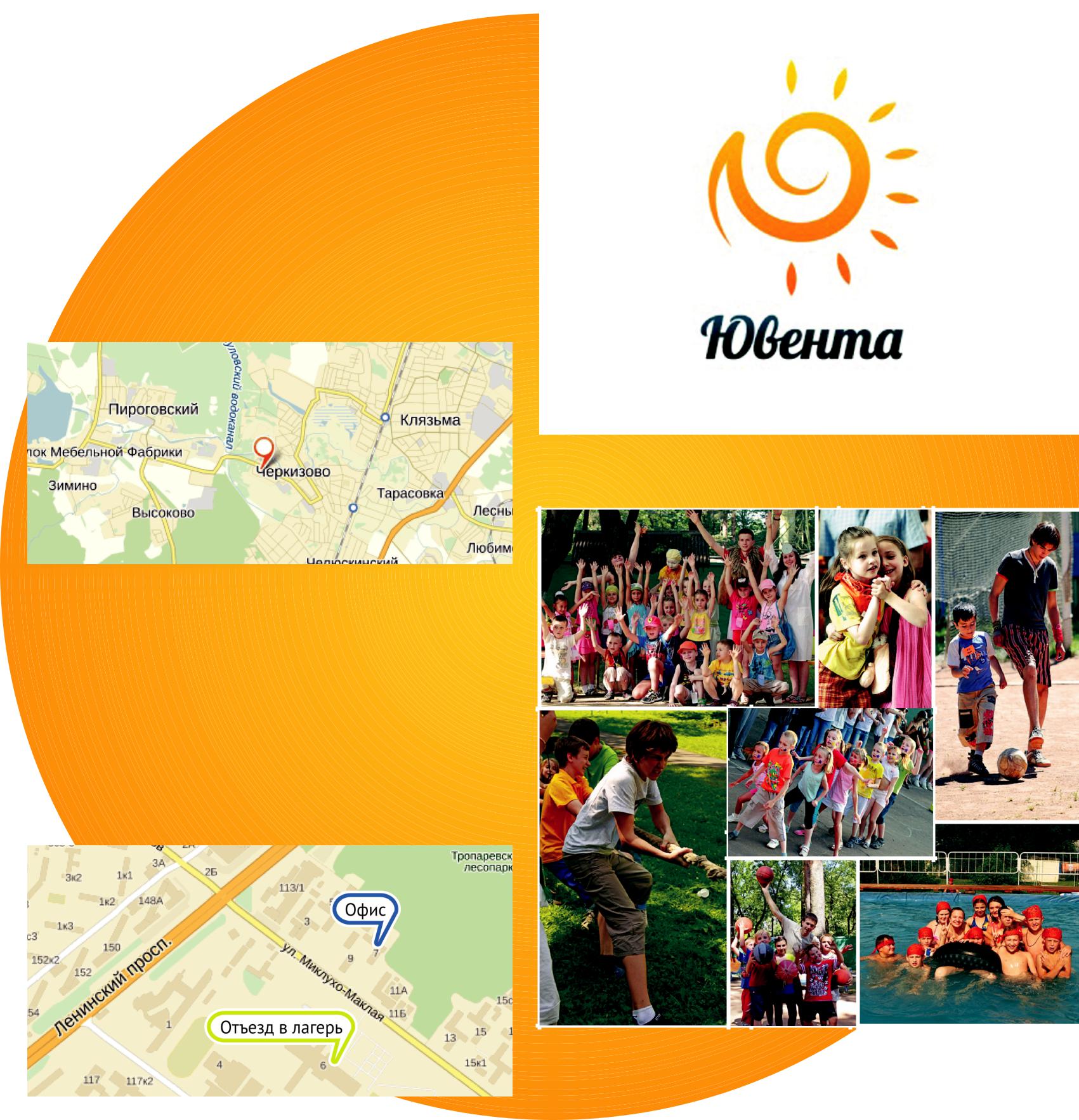 1 смена: с 02 июня по 22 июня2 смена: с 26 июня по 16 июля3 смена: с 20 июля по 09 августа4 смена: с 13 августа по 26 августаСтоимость путевки в 2020 году :1 – 3 смены:- 40 000 рублей - для детей в следующих случаях:а) место работы родителей ребёнка г. Москва;б) постоянная регистрации по месту жительства ребёнка либо родителей  г. Москва;в) место рождения ребёнка г. Москва.- 46 000 рублей полная стоимость (если родители не работают и не прописаны в г. Москва, место рождения ребёнка не г. Москва);4 смена:	- 25 000 рублей- для детей в следующих случаях:а) место работы родителей ребёнка г. Москва;б) постоянная регистрации по месту жительства ребёнка либо родителей  г. Москва;в) место рождения ребёнка г. Москва.	- 31 000 рублей полная стоимость (если родители не работают и не прописаны в г. Москва, место рождения ребёнка не г. Москва).В нашем лагере с детьми работает опытный педагогический коллектив, созданный из студентов и преподавателей РУДН.Лагерь находится в 18 км от метро Медведково на живописной территории, укрытой от солнечных лучей полувековыми соснами, и обеспечен всем необходимым для комфортного и безопасного отдыха детей:отапливаемые корпуса, проживание по 10 человек в комнате;столовая, где организовано 5-ти разовое питание;помещения для творческих занятий и развивающих игр;спортивные площадки;отдельный медицинский пункт с круглосуточным дежурством врача и медсестры.Детский оздоровительный лагерь «Ювента» - это не просто лагерь, это детская республика со своим правительством, биржей труда (где дети сами зарабатывают игровые деньги «ювенталии»), а также академией наук, где каждый ребёнок может реализоваться в творчестве, спорте и других видах деятельности. В Ювенте имеется своё телевидение, радио, компьютерный центр где дети могут получить первые навыки профессии журналиста, ведущего, веб-дизайнера.За одну смену   дети смогут:узнать много нового о России и мире;реализовать себя в творчестве (сыграть в театре, научиться петь, танцевать, выступать на сцене и т.д.);получить первые навыки будущей профессии (банкир, юрист, журналист, актёр, режиссёр, дизайнер и т.д.); познакомиться с иностранными языками (английский, французский, немецкий, китайский);принять участие в увлекательных лекциях по русскому языку, которые читают ведущие специалисты в этой области и авторы методик;отдохнуть;приобрести новых друзей;и просто сделать эти каникулы незабываемыми!!!